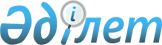 Об установлении квоты рабочих мест для лиц, освобождившихся из мест лишения свободы и для несовершеннолетних выпускников интернатных организаций в Сандыктауском районе
					
			Утративший силу
			
			
		
					Постановление акимата Сандыктауского района Акмолинской области от 25 июля 2011 года № А-7/184. Зарегистрировано Управлением юстиции Сандыктауского района Акмолинской области 2 августа 2011 года № 1-16-132. Утратило силу - постановлением акимата Сандыктауского района Акмолинской области от 19 июня 2012 года № А-5/205

      Сноска. Утратило силу - постановлением акимата Сандыктауского района Акмолинской области от 19.06.2012 № А-5/205      В соответствии с пунктом 2 статьи 31 Закона Республики Казахстан от 23 января 2001 года «О местном государственном управлении и самоуправлении в Республике Казахстан», подпунктами 5-5 и 5-6 статьи 7 Закона Республики Казахстан от 23 января 2001 года «О занятости населения», в целях социальной защиты лиц, освободившихся из мест лишения свободы и несовершеннолетних выпускников интернатных организаций, испытывающих трудности в поиске работы, для обеспечения их занятости, акимат Сандыктауского района ПОСТАНОВЛЯЕТ:



      1. Установить квоту рабочих мест для лиц, освободившихся из мест лишения свободы и для несовершеннолетних выпускников интернатных организаций в Сандыктауском районе в размере одного процента от общей численности рабочих мест.



      2. Контроль за исполнением настоящего постановления возложить на заместителя акима Сандыктауского района Казизову А.К.



      3. Настоящее постановление вступает в силу со дня государственной регистрации в Департаменте юстиции Акмолинской области и вводится в действие со дня официального опубликования.      Аким Сандыктауского района                 К.Суюндиков
					© 2012. РГП на ПХВ «Институт законодательства и правовой информации Республики Казахстан» Министерства юстиции Республики Казахстан
				